                             Osiek, dnia 29.11.2021r.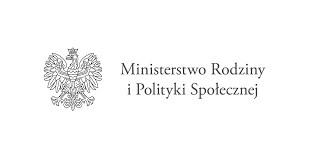 INFORMACJA Z OTWARCIA OFERT                                                                                         dotyczy postępowania nr  KB.271.4.2021.WP                                                                           „Adaptacja i wyposażenie pomieszczeń Centrum Opiekuńczo - mieszkalnego w Bukowej”
          Zamawiający, działając na podstawie art. 222 ust. 5 ustawy z dnia 11 września 2019r. Prawo zamówień publicznych (Dz. U. z 2019 r. poz. 2019 ze zm.), zamieszcza informację                         z otwarcia ofert.                                                                                                                                           W dniu  29.11.2021r. o godz. 10:30  odbyło się otwarcie ofert. W terminie do dnia 29.11.2021r. do godziny 10:00 oferty złożyli Wykonawcy jak niżej:Udostępniono:                                                                                                                                                                                            1. Strona internetowa prowadzonego postępowania           :https://platformazakupowa.pl/pn/osiekBurmistrz                                                                                                                 Miasta i Gminy Osiek                                                                                                                                                                                                                                                                                    
/-/ Rafał ŁysiakNr ofertyFirma (nazwa) lub nazwisko oraz adres WykonawcyWartość oferty zł brutto1.Zakład Produkcyjno-Usługowo-Remontowy ALEMAR Marcin Sałata, Wola Wiśniowska 34, 28-200 Staszów350 522,20